ΘΕΜΑ: «Αποσπάσεις εκπαιδευτικών Πρωτοβάθμιας Εκπαίδευσης  στα Δημόσια Ι.Ε.Κ.     για το σχολικό έτος 2015-2016».Έχοντας υπόψη:Τις διατάξεις του άρθρου 16Γ΄, παρ.6.του Ν.1566/85 (ΦΕΚ 167 Α΄), σε συνδυασμό με τις διατάξεις του άρθρου 6, παρ. 6 του Ν.2740/99 (ΦΕΚ186Α΄), Τις διατάξεις  του Ν.3879/2010 ( ΦΕΚ 163Α’/21-9-2010) «Ανάπτυξη της Διά Βίου Μάθησης και  λοιπές διατάξεις»,Τις διατάξεις του Ν.3966/2011 (ΦΕΚ 118Α’/24-5-2011) «Θεσμικό πλαίσιο των Πρότυπων Πειραματικών Σχολείων, Ίδρυση Ινστιτούτου Εκπαιδευτικής Πολιτικής, Οργάνωση του Ινστιτούτου Τεχνολογίας Υπολογιστών και Εκδόσεων «ΔΙΟΦΑΝΤΟΣ» και λοιπές διατάξεις»,Το αριθμ. 132 Π.Δ./ΦΕΚ 64Α’/3-3-89,Τις διατάξεις του άρθρου 31 του Ν.3848/2010 (ΦΕΚ 71Α΄), Τις διατάξεις του Ν. 4038/2012 (ΦΕΚ 14Α’),Τις διατάξεις του Ν. 4115/2013 (ΦΕΚ 24Α’),Την υπ΄ αριθμ. Υ100/20-2-2015 (ΦΕΚ299/τ.Β΄/27-2-2015) απόφαση του Πρωθυπουργού «Ανάθεση αρμοδιοτήτων στον Αναπληρωτή Υπουργό Πολιτισμού, Παιδείας και Θρησκευμάτων Αναστάσιο Κουράκη»,Την από 24.08.2015 εισήγηση της Γ.Γ.Δ.Β.Μ.Ν.Γ. καιΤις αιτήσεις των ενδιαφερόμενων εκπαιδευτικώνΑποφασίζουμεΑποσπούμε για άσκηση διοικητικού έργου στα Δ.Ι.Ε.Κ. για το σχολικό έτος 2015-2016, μετά από αίτησή τους και χωρίς δαπάνη για το δημόσιο, τους παρακάτω εκπαιδευτικούς Πρωτοβάθμιας Εκπαίδευσης: Οι Διευθυντές Α/θμιας Εκπαίδευσης των Διευθύνσεων από τις οποίες  αποσπώνται οι εκπαιδευτικοί, παρακαλούνται να κοινοποιήσουν την παρούσα στους ενδιαφερομένους.                                                                                                        Ο ΑΝΑΠΛΗΡΩΤΗΣ ΥΠΟΥΡΓΟΣ                                                                                       ΠΟΛΙΤΙΣΜΟΥ, ΠΑΙΔΕΙΑΣ ΚΑΙ ΘΡΗΣΚΕΥΜΑΤΩΝ                 ΑΝΑΣΤΑΣΙΟΣ ΚΟΥΡΑΚΗΣΠίνακας Αποδεκτών: 1. Δ/νση Π.Ε. Αθήνας Δ’ 2. Δ/νση Π.Ε. Αιτ/νίας      3. Περ/κή Δ/νση Εκπαίδευσης Αττικής      4. Περ/κή Δ/νση Εκπαίδευσης Δυτικής Ελλάδας      5. Γενική Γραμματεία Δια Βίου Μάθησης και Νέας Γενιάς           Δ/νση Δια Βίου ΜάθησηςΕσωτ. Διανομή:Γραφείο ΥπουργούΓραφείο Αναπληρωτή ΥπουργούΓραφείο Γενικού ΓραμματέαΓενική Διεύθυνση Προσωπικού ΠΕ και ΔΕΔ/νση Διοίκησης Π.Ε -Τμήμα Γ΄ΚΥΣΠΕΒαθμός Ασφαλείας:Να διατηρηθεί μέχρι: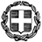 ΕΛΛΗΝΙΚΗ ΔΗΜΟΚΡΑΤΙΑΥΠΟΥΡΓΕΙΟ  ΠΟΛΙΤΙΣΜΟΥ, ΠΑΙΔΕΙΑΣ ΚΑΙ ΘΡΗΣΚΕΥΜΑΤΩΝ-----ΓΕΝΙΚΗ Δ/ΝΣΗ ΠΡΟΣΩΠΙΚΟΥ Π.Ε. &  Δ.Ε. ΔΙΕΥΘΥΝΣΗ ΔΙΟΙΚΗΣΗΣ ΠΡΟΣΩΠΙΚΟΥ  Π.Ε.ΤΜΗΜΑ  Γ΄-----Βαθμός  Προτερ.Μαρούσι, 27-08-2015               Αρ. Πρωτ.: 133772/Ε1  Ταχ. Δ/νση:	Α. Παπανδρέου 37Τ.Κ. – Πόλη: 	151 80   ΜΑΡΟΥΣΙΙστοσελίδα:	www.minedu.gov.gr e-mail  : 		ppe3@minedu.gov.grΠληροφορίες: 	Α. Μπούσουλα         Τηλέφωνο:  	210 3442467	 FAX:		210 3442365  (για γραφ. 1006)ΑΠΟΦΑΣΗ ΠΡΟΣ: Όπως ο πίνακας αποδεκτώνΑ/ΑΑ.Μ.ΕΠΩΝΥΜΟΟΝΟΜΑΠΑΤΡΩΝΥΜΟΚΛΑΔΟΣΠΕΡΙΦΕΡΕΙΑ ΙΕΚΙΕΚΔΙΕΥΘΥΝΣΗ ΟΡΓΑΝΙΚΗΣ ΘΕΣΗΣ1210974ΠΑΛΑΜΑΡΚΑΑΝΑΣΤΑΣΙΑΠΑΣΧΑΛΗΣΠΕ20ΚΡΗΤΗΣΧΑΝΙΩΝΔΙΑΘΕΣΗ ΑΘΗΝΑΣ Δ’2620324ΠΑΠΑΓΕΩΡΓΙΟΥΚΩΝΣΤΑΝΤΙΝΑΕΥΘΥΜΙΟΣΠΕ16.01ΔΥΤ. ΕΛΛΑΔΑΣΝΑΥΠΑΚΤΟΥΔΙΑΘΕΣΗ ΑΙΤ/ΝΙΑΣ